ContentsForeword	4Introduction	51	Scope	62	References	63	Definitions of terms, symbols and abbreviations	63.1	Terms	63.2	Symbols	63.3	Abbreviations	64	Overview	65	Key issues	75.X	Key issue #X: <Key issue name>	75.X.1	Key issue details	75.X.2	Security threats	75.X.3	Potential security requirements	76	Proposed solutions	76.0	Mapping of Solutions to Key Issues	76.Y	Solution #Y: <Solution name>	76.Y.1	Solution overview	76.Y.2	Solution details	76.Y.3	Solution evaluation	87	Conclusions	8Annex <A>: <Informative annex title for a Technical Report>	9Annex <X> (informative): Change history	10ForewordThis Technical Report has been produced by the 3rd Generation Partnership Project (3GPP).The contents of the present document are subject to continuing work within the TSG and may change following formal TSG approval. Should the TSG modify the contents of the present document, it will be re-released by the TSG with an identifying change of release date and an increase in version number as follows:Version x.y.zwhere:x	the first digit:1	presented to TSG for information;2	presented to TSG for approval;3	or greater indicates TSG approved document under change control.y	the second digit is incremented for all changes of substance, i.e. technical enhancements, corrections, updates, etc.z	the third digit is incremented when editorial only changes have been incorporated in the document.In the present document, modal verbs have the following meanings:shall		indicates a mandatory requirement to do somethingshall not	indicates an interdiction (prohibition) to do somethingThe constructions "shall" and "shall not" are confined to the context of normative provisions, and do not appear in Technical Reports.The constructions "must" and "must not" are not used as substitutes for "shall" and "shall not". Their use is avoided insofar as possible, and they are not used in a normative context except in a direct citation from an external, referenced, non-3GPP document, or so as to maintain continuity of style when extending or modifying the provisions of such a referenced document.should		indicates a recommendation to do somethingshould not	indicates a recommendation not to do somethingmay		indicates permission to do somethingneed not	indicates permission not to do somethingThe construction "may not" is ambiguous and is not used in normative elements. The unambiguous constructions "might not" or "shall not" are used instead, depending upon the meaning intended.can		indicates that something is possiblecannot		indicates that something is impossibleThe constructions "can" and "cannot" are not substitutes for "may" and "need not".will		indicates that something is certain or expected to happen as a result of action taken by an agency the behaviour of which is outside the scope of the present documentwill not		indicates that something is certain or expected not to happen as a result of action taken by an agency the behaviour of which is outside the scope of the present documentmight	indicates a likelihood that something will happen as a result of action taken by some agency the behaviour of which is outside the scope of the present documentmight not	indicates a likelihood that something will not happen as a result of action taken by some agency the behaviour of which is outside the scope of the present documentIn addition:is	(or any other verb in the indicative mood) indicates a statement of factis not	(or any other negative verb in the indicative mood) indicates a statement of factThe constructions "is" and "is not" do not indicate requirements.IntroductionEditor’s Note: Content is FFS1	ScopeThe present document …Editor’s Note: Content is FFS2	ReferencesThe following documents contain provisions which, through reference in this text, constitute provisions of the present document.-	References are either specific (identified by date of publication, edition number, version number, etc.) or non-specific.-	For a specific reference, subsequent revisions do not apply.-	For a non-specific reference, the latest version applies. In the case of a reference to a 3GPP document (including a GSM document), a non-specific reference implicitly refers to the latest version of that document in the same Release as the present document.[1]	3GPP TR 21.905: "Vocabulary for 3GPP Specifications".3	Definitions of terms, symbols and abbreviations3.1	TermsFor the purposes of the present document, the terms given in 3GPP TR 21.905 [1] and the following apply. A term defined in the present document takes precedence over the definition of the same term, if any, in 3GPP TR 21.905 [1].example: text used to clarify abstract rules by applying them literally.Editor’s Note: Example needs to be deleted3.2	SymbolsFor the purposes of the present document, the following symbols apply:<symbol>	<Explanation>Editor’s Note: Example needs to be deleted3.3	AbbreviationsFor the purposes of the present document, the abbreviations given in 3GPP TR 21.905 [1] and the following apply. An abbreviation defined in the present document takes precedence over the definition of the same abbreviation, if any, in 3GPP TR 21.905 [1].<ABBREVIATION>	<Expansion>Editor’s Note: Example needs to be deleted4	Editor’s Note: This clause will contain a  on user consent for 3GPP services5	Key issuesEditor’s Note: This clause will contain the agreed key issues5.X	Key issue #X: <Key issue name>5.X.1	Key issue details Editor’s Note: This clause provides details of the key issue5.X.2	Security threatsEditor’s Note: This clause list the threats derived from the key issue details5.X.3	Potential security requirements Editor’s Note: This clause list the potential security requirements derived from the threatsEditor’s Note: This below provides a generic set of headings for a new key issue and need to be deleted before the TR goes for approval6	Proposed solutionsEditor’s Note: This clause will contain the proposed solutions6.0	Mapping of Solutions to Key IssuesTable 6.0-1: Mapping of Solutions to Key IssuesEditor’s Note: This clause provides the mapping of Solutions to Key Issues.6.Y	Solution #Y: <Solution name>6.Y.1	Solution overviewEditor’s Note: This clause starts with the (part of) the key issue(s) addressed and is followed with a brief overview of the solution 6.Y.2	Solution detailsEditor’s Note: This clause provides the details of the solution6.Y.3	Solution evaluationEditor’s Note: This clause provides the evaluation of the solutionEditor’s Note: This below provides a generic set of headings for a new solution and need to be deleted before the TR goes for approval7	ConclusionsEditor’s Note: This clause will contain the conclusion of the TRAnnex <A>:
<Informative annex title for a Technical Report>Annex <X> (informative):
Change history3GPP TR 33.867 V0.0.0 (2020-10)3GPP TR 33.867 V0.0.0 (2020-10)Technical ReportTechnical Report3rd Generation Partnership Project;Technical Specification Group Services and System Aspects;Study on User Consent for 3GPP services (Release 17)3rd Generation Partnership Project;Technical Specification Group Services and System Aspects;Study on User Consent for 3GPP services (Release 17)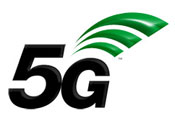 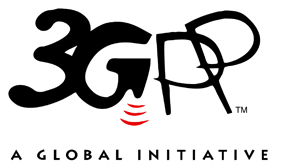 The present document has been developed within the 3rd Generation Partnership Project (3GPP TM) and may be further elaborated for the purposes of 3GPP.
The present document has not been subject to any approval process by the 3GPP Organizational Partners and shall not be implemented.
This Specification is provided for future development work within 3GPP only. The Organizational Partners accept no liability for any use of this Specification.
Specifications and Reports for implementation of the 3GPP TM system should be obtained via the 3GPP Organizational Partners' Publications Offices.The present document has been developed within the 3rd Generation Partnership Project (3GPP TM) and may be further elaborated for the purposes of 3GPP.
The present document has not been subject to any approval process by the 3GPP Organizational Partners and shall not be implemented.
This Specification is provided for future development work within 3GPP only. The Organizational Partners accept no liability for any use of this Specification.
Specifications and Reports for implementation of the 3GPP TM system should be obtained via the 3GPP Organizational Partners' Publications Offices.3GPPPostal address3GPP support office address650 Route des Lucioles - Sophia AntipolisValbonne - FRANCETel.: +33 4 92 94 42 00 Fax: +33 4 93 65 47 16Internethttp://www.3gpp.orgCopyright NotificationNo part may be reproduced except as authorized by written permission.
The copyright and the foregoing restriction extend to reproduction in all media.© 2020, 3GPP Organizational Partners (ARIB, ATIS, CCSA, ETSI, TSDSI, TTA, TTC).All rights reserved.UMTS™ is a Trade Mark of ETSI registered for the benefit of its members3GPP™ is a Trade Mark of ETSI registered for the benefit of its Members and of the 3GPP Organizational Partners
LTE™ is a Trade Mark of ETSI registered for the benefit of its Members and of the 3GPP Organizational PartnersGSM® and the GSM logo are registered and owned by the GSM AssociationSolutionsKey IssuesKey IssuesKey IssuesKey IssuesSolutions1X#1: <Solution name>X#X: <Solution name>XChange historyChange historyChange historyChange historyChange historyChange historyChange historyChange historyDateMeetingTDocCRRevCatSubject/CommentNew version